Thank you for joining us as we Worship our LordJuly 25, 20219:45am Service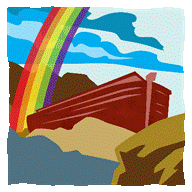 STEWARSHIP NOTE. . .We grow in God's image as his children.  God is kind, so we are to be kind.  God is loving, so we are to be loving. God is patient, so we are to be patient.  God is generous, so we are to be generous.  LCMS website.ALTAR FLOWERS IN HONOR OFWayne & Linda Shutt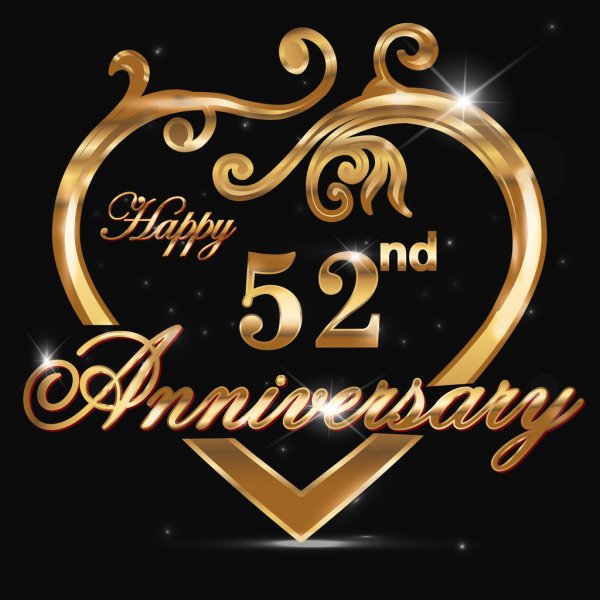 Sunday, July 25, 2021Blended Communion ServiceNINTH SUNDAY AFTER PENTECOSTDivine Service II Lutheran Worship  Pre-Service MusicWELCOMESONG OF THE DAY“Jesus Messiah”He became sin
Who knew no sin
That we might become His righteousness
He humbled himself and carried the cross
Love so amazing
Love so amazingCHORUS: Jesus Messiah
Name above all names
Blessed Redeemer
Emmanuel
The rescue for sinners
The ransom from Heaven
Jesus Messiah
Lord of allHis body the bread
His blood the wine
Broken and poured out all for love
The whole earth trembled
And the veil was torn
Love so amazing
Love so amazing,CHORUSAll our hope is in You
All our hope is in You
All the glory to You, God
The light of the world CHORUSSHARING OF THE PEACEINVOCATIONPastor:	In the name of the Father and of the † Son and of the Holy Spirit.People:	Amen.CONFESSION Pastor:	Since the beginning of time, God has revealed His will to seek and to save that which was lost. No matter how often we have entered the gates of God’s place, whether often or rarely, because of sin, we are all lost, on our own, and helpless. Let us therefore approach God in humility to receive His forgiveness.People:	O God, I believe in You; O Lord, I trust Your promise to save me. Forgive me for my sins in thought, word, and deed. Come to me, though I am not worthy. Come to me with Your promise, with Your touch of forgiveness, healing, help, and life. Come, Lord Jesus. Amen.ABSOLUTIONKYRIE                                                                                        (Spoken)Pastor:	In peace let us pray to the Lord.People:	Lord, have mercy.Pastor:	For the peace from above and for our salvation let us pray to the Lord.People:	Lord, have mercy.Pastor:	For the peace of the whole world, for the well-being of the Church of God, and for the unity of all let us pray to the Lord.People:	Lord, have mercy.Pastor:	For this holy house and for all who offer here their worship and praise let us pray to the Lord.People:	Lord, have mercy.Pastor:	Help, save, comfort, and defend us, gracious Lord.All:	Amen.PSALM						           Psalm 136:1–9Elder:	Give thanks to the Lord, for he is good,   for his steadfast love endures forever.People:	2 Give thanks to the God of gods,  for his steadfast love endures forever.Elder:	3 Give thanks to the Lord of lords,  for his steadfast love endures forever; People:	4 to him who alone does great wonders, for his steadfast love endures forever;Elder:	 5 to him who by understanding made the heavens,  for his steadfast love endures forever;People:	6 to him who spread out the earth above the waters, for his steadfast love endures forever; Elder:	7 to him who made the great lights, for his steadfast love endures forever;People:	8 the sun to rule over the day,   for his steadfast love endures forever;Elder:	9 the moon and stars to rule over the night,
    for his steadfast love endures forever;SONG OF PRAISE“Forever”Give thanks to the Lord, Our God and King
His love endures forever
For He is good, He is above all things
His love endures forever
Sing praise, sing praise

With a mighty hand and outstretched arm
His love endures forever
For the life that's been reborn
His love endures forever
Sing praise, sing praise
Sing praise, sing praiseCHORUS: 
Forever God is faithful
Forever God is strong
Forever God is with us
Forever and ever, forever (2X)

From the rising sun to the setting sun
His love endures forever
And by the grace of God we will carry on
His love endures forever
Sing praise, sing praise 
Sing praise, sing praise
CHORUS

His love endures forever (4X)Sing praise, sing praise 
Sing praise, sing praise
CHORUSSALUTATIONPastor:	The Lord be with you.People:	And also with you.PRAYER OF THE DAY Pastor:	Let us pray.
O God, our Redeemer, according to Your gracious promises and gift of salvation, help us now in any anxiety or fear to believe in Your love and power to deliver us, and restore to us Your gift of life; through Jesus Christ, Your Son, our Lord, who lives and reigns with You and the Holy Spirit, one God, now and forever.People:	Amen.THE WORDOLD TESTAMENT READING		          	           Genesis 9:8–17(English Standard Version)8 Then God said to Noah and to his sons with him, 9 “Behold, I establish my covenant with you and your offspring after you, 10 and with every living creature that is with you, the birds, the livestock, and every beast of the earth with you, as many as came out of the ark; it is for every beast of the earth. 11 I establish my covenant with you, that never again shall all flesh be cut off by the waters of the flood, and never again shall there be a flood to destroy the earth.” 12 And God said, “This is the sign of the covenant that I make between me and you and every living creature that is with you, for all future generations: 13 I have set my bow in the cloud, and it shall be a sign of the covenant between me and the earth. 14 When I bring clouds over the earth and the bow is seen in the clouds, 15 I will remember my covenant that is between me and you and every living creature of all flesh. And the waters shall never again become a flood to destroy all flesh. 16 When the bow is in the clouds, I will see it and remember the everlasting covenant between God and every living creature of all flesh that is on the earth.” 17 God said to Noah, “This is the sign of the covenant that I have established between me and all flesh that is on the earth.”Elder:	This is the Word of the Lord.People:	Thanks be to God.  EPISTLE				                  Ephesians 3:14–21(English Standard Version)14 For this reason I bow my knees before the Father, 15 from whom every family[a] in heaven and on earth is named, 16 that according to the riches of his glory he may grant you to be strengthened with power through his Spirit in your inner being, 17 so that Christ may dwell in your hearts through faith—that you, being rooted and grounded in love, 18 may have strength to comprehend with all the saints what is the breadth and length and height and depth, 19 and to know the love of Christ that surpasses knowledge, that you may be filled with all the fullness of God.20 Now to him who is able to do far more abundantly than all that we ask or think, according to the power at work within us, 21 to him be glory in the church and in Christ Jesus throughout all generations, forever and ever. Amen.Elder:	This is the Word of the Lord.People:	Thanks be to God.  (Please rise out of respect for the Gospel)VERSE						                 Mark 6:13Pastor:	Alleluia. Take heart; it is I. Do not be afraid.People:	AlleluiaHOLY GOSPEL                                                                  Mark 6:45–56Pastor:	The Holy Gospel according to St. Mark, the sixth chapter.People:	Glory to You, O Lord.(English Standard Version)Immediately he made his disciples get into the boat and go before him to the other side, to Bethsaida, while he dismissed the crowd. 46 And after he had taken leave of them, he went up on the mountain to pray. 47 And when evening came, the boat was out on the sea, and he was alone on the land. 48 And he saw that they were making headway painfully, for the wind was against them. And about the fourth watch of the night he came to them, walking on the sea. He meant to pass by them, 49 but when they saw him walking on the sea they thought it was a ghost, and cried out, 50 for they all saw him and were terrified. But immediately he spoke to them and said, “Take heart; it is I. Do not be afraid.” 51 And he got into the boat with them, and the wind ceased. And they were utterly astounded, 52 for they did not understand about the loaves, but their hearts were hardened.53 When they had crossed over, they came to land at Gennesaret and moored to the shore. 54 And when they got out of the boat, the people immediately recognized him 55 and ran about the whole region and began to bring the sick people on their beds to wherever they heard he was. 56 And wherever he came, in villages, cities, or countryside, they laid the sick in the marketplaces and implored him that they might touch even the fringe of his garment. And as many as touched it were made well.Pastor:	This is the Gospel of the Lord.People:	Praise to You, O Christ. NICENE CREEDI believe in one God,the Father Almighty,maker of heaven and earthand of all things visible and invisible.And in one Lord Jesus Christ,the only-begotten Son of God,begotten of His Father before all worlds,God of God, Light of Light,very God of very God,begotten, not made,being of one substance with the Father,by whom all things were made;who for us men and for our salvationcame down from heavenand was incarnate by the Holy Spiritof the virgin Mary and was made man;and was crucified also for us under Pontius Pilate.He suffered and was buried.And the third day He rose againaccording to the Scripturesand ascended into heavenand sits at the right hand of the Father.And He will come again with gloryto judge both the living and the dead,whose kingdom will have no end.And I believe in the Holy Spirit,the Lord and giver of life,who proceeds from the Father and the Son,who with the Father and the Sontogether is worshiped and glorified,who spoke by the prophets. And I believe in one holy Christianand apostolic Church,I acknowledge one Baptism for the remission of sins,and I look for the resurrection of the deadand the life † of the world to come.Amen.FEEDING OF THE LAMBSSONG OF THE DAY“Leave it there”If the world from you withholds of its silver and its gold,And you have to get along with meager fare,Just remember, in His Word, how He feeds the little bird;Take your burden to the Lord, leave it there.CHORUSLeave it there, leave it there,Take your burden to the Lord and leave it there.If you trust and never doubt, He will surely bring you out.Take your burden to the Lord, and leave it there.If your body suffers pain and your health you can't regain,And your soul is almost sinking in despair,Jesus knows the pain you feel, He can save and He can heal;Take your burden to the Lord, leave it there.CHORUSWhen your enemies assail and your heart begins to fail,Don't forget that God in Heaven answers prayer;He will make a way for you and will lead you safely thruTake your burden to the Lord and leave it there.CHORUSWhen your youthful days are gone and old age is stealing on,and your body bends beneath the weight of care,He will never leave you then, He'll go with you to the endTake your burden to the Lord and leave it there.MESSAGE                                               “Caught in the Undertow”PRAYERS OF THE CHURCH                                              (Responsive)Elder:	Let us pray for the whole people of God in Christ Jesus and for all people according to their needs.
Eternal Father, O God our Creator and Redeemer, we thank You that You have drawn us to Yourself by the power of Your Word and our Savior Jesus Christ, our Lord. For Your promises of life and salvation, we give You praise and adoration as our God and Lord. Keep us in steady faith in You, guide our steps in the ways of Your life-giving Word, and make us to be ever more Your people of hope, love, and life. Lord, in Your mercy,People:	hear our prayer.Elder:	Lord Jesus, as You strengthened Your early apostles by Your very presence, so give strength and courage to church workers who continue in Your service to this day. Guard and protect them from the assaults of the devil and bless their service in Your Word and Sacraments. Lord, in Your mercy,People:	hear our prayer.Elder:	Almighty God, give Your blessing and guidance to all in authority and the service of government in our land and throughout the world. Cause them to pursue righteousness and justice in all their dealings that we may live in prosperity and peace. Lord, in Your mercy,People:	hear our prayer.Elder:	Give healing and comfort, O Lord, to all who are in trouble, danger, or illness. Sustain their courage and faith in Your mighty care. Lord, in Your mercy,People:	hear our prayer.Elder:	Into Your hands, O Lord, we commend all for whom we pray, trusting in Your mercy; through Your Son, Jesus Christ, our Lord.People:	Amen.LORD’S PRAYER                          		         Matthew 6:9–13Taught by our Lord and trusting in His promises, we are bold to pray:Our Father who art in heaven,hallowed be Thy name, Thy kingdom come,Thy will be doneon earth as it is in heaven;give us this day our daily bread;and forgive us our trespasses as we forgive those who trespass against us;and lead us not into temptation,but deliver us from evil.For Thine is the kingdomand the power and the gloryforever and ever. Amen.THE OTHER LORD’S PRAYER				            John 17Holy Father, protect your church by the power of your name.The name you gave your Son so that we may be one as the Father and the Son are one.May we have the full measure of joy within us through the power of your life-saving spirit.Protect us from the evil one and sanctify us by the truth of your word.Having been sanctified by your word, send us out into the world. In the name of our triune God.Amen.FIRST FRUITS OFFERING    A tithing box is located near the top of the hill for your offering or you may submit it online.  Thank you.PREFACEPastor:	The Lord be with you. People:	And also with you.Pastor:	Lift up your hearts. People:	We lift them to the Lord.Pastor:	Let us give thanks to the Lord our God. People:	It is right to give Him thanks and praise.PROPER PREFACEPastor:	It is truly good, right, and salutary that we should at all times and in all places give thanks to You, holy Lord, almighty Father, everlasting God, through Jesus Christ, our Lord. By His Word, He has caused us to receive saving faith, and by His death and resurrection, He has given us the sure hope that because He lives we will live also for eternity. Therefore with angels and archangels and with all the company of heaven we laud and magnify Your glorious name, evermore praising You and saying:SANCTUS                                (Spoken)Holy, Holy, Holy, Lord, God of Power and might:Heaven and earth are full of your glory.Hosanna, Hosanna, Hosanna in the highest.Blessed is he who comes in the name of the Lord.Hosanna in the highest.PRAYER OF THANKSGIVINGPastor:	Blessed are You, O Lord our God, King of all creation, for You have had mercy on us and given Your only-begotten Son, that whoever believes in Him should not perish but have eternal life.

By the same power that enabled Him to be present with His disciples in the midst of their troubles, fears, and anxiety, He is now here with His saving Word and with the touch of His very presence, giving us His own body and blood to eat and to drink, a foretaste of the feast to come.People:	Amen.THE WORDS OF OUR LORD Pastor:	Our Lord Jesus Christ, on the night when He was betrayed, took bread, and when He had given thanks, He broke it and gave it to the disciples and said: “Take, eat; this is My † body, which is given for you. This do in remembrance of Me.” In the same way also He took the cup after supper, and when He had given thanks, He gave it to them, saying: “Drink of it, all of you; this cup is the new testament in My † blood, which is shed	for you for the forgiveness of sins. This do, as often as you drink it, in remembrance of Me.”PAX DOMINIPastor:  	The peace of the Lord be with you always.People:	And also with you.DISTRIBUTION OF COMMUNIONDISTRIBUTION MUSICPOST-COMMUNION THANKSGIVINGPastor:	Let us pray.
Gracious God, our heavenly Father, You have given us a foretaste of the feast to come in the Holy Supper of Your Son’s body and blood. Keep us firm in the true faith throughout our days of pilgrimage that, on the day of His coming, we may, together with all Your saints, celebrate the marriage feast of the Lamb in His kingdom, which has no end; through Jesus Christ, Your Son, our Lord, who lives and reigns with You and the Holy Spirit, one God, now and forever.People:	Amen.DOXOLOGY                          Hymn #461Praise God from whom all blessings flowPraise Him, all creatures here belowPraise Him above, ye heavenly hostPraise Father, Son and Holy GhostAmenBENEDICTION	Pastor:	20 Now to him who is able to do far more abundantly than all that we ask or think, according to the power at work within us, 21 to him be glory in the church and in Christ Jesus throughout all generations, forever and ever. Amen.People:	Amen.CLOSING SONG“I am Free”Through You the blind will seeThrough You the mute will singThrough You the dead will riseThrough You all hearts will praiseThrough You the darkness fleesThrough You my heart screamsI am freeYes, I am freeChorusI am free to run (echo)am free to dance (echo)I am free to live for You (echo)I am free, I am free (echo)Through You the kingdom comesThrough You the battle’s wonThrough You the price is paidThrough You I’m not afraid Through You there’s victoryBecause of You, my soul singsI am free ChorusWho the Son sets free Is free indeedWho the Son sets free is free indeedChorus